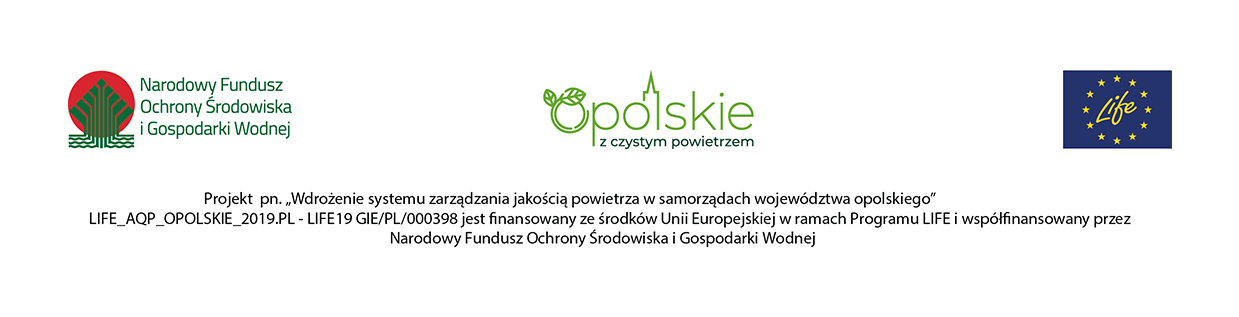 Opole, dnia  24.02.2023r.Zamawiający:Województwo Opolskie z siedzibą: Urząd Marszałkowski Województwa Opolskiego
ul. Piastowska 14, 45 – 082 Opole Nr postępowanie nr DOA-ZP.272.43.2022 INFORMACJA O WYBORZE NAJKORZYSTNIEJSZEJ OFERTY NA PODSTAWIE ART. 253 UST. 2 PZP (do publikacji)Dotyczy postępowania pod nazwą: URZĄDZENIA INFRASTRUKTURY SERWEROWEJ - DEDYKOWANY SERWER DO OBSŁUGI PLATFORMY IT W RAMACH REALIZACJI PROJEKTU LIFE_AQP_Opolskie_2019.PL – LIFE19 GIE/PL/000398)Działając na podstawie art. 253 ust. 2 ustawy z 11 września 2019 r. – Prawo zamówień publicznych (Dz. U. z 2022 r. poz. 1710, t.j. z późn. zm.) Zamawiający udostępnia niezwłocznie informacje, o których mowa w ust. 1 pkt 1, na stronie internetowej prowadzonego postępowania, tj.:o wyborze najkorzystniejszej oferty, podając nazwę albo imię i nazwisko, siedzibę albo miejsce zamieszkania, jeżeli jest miejscem wykonywania działalności wykonawcy, którego ofertę wybrano, oraz nazwy albo imiona i nazwiska, siedziby albo miejsca zamieszkania, jeżeli są miejscami wykonywania działalności wykonawców, którzy złożyli oferty, a także punktację przyznaną ofertom w każdym kryterium oceny ofert i łączną punktację.WYBÓR NAJKORZYSTNIEJSZEJ OFERTY Wybrano ofertę:Complus Ewa Grzelczyk 62-571 Stare MiastoLisiec Mały 30b OFERTA 1UZASADNIENIE PRAWNE: Wyboru oferty najkorzystniejszej dokonano zgodnie z art. 239 ustawy z 11 września 2019 r. – Prawo zamówień publicznych (Dz. U. z 2022 r. poz. 1710, t.j. z późn. zm.).UZASADNIENIE FAKTYCZNE:  Zamawiający wybrał najkorzystniejszą ofertę na podstawie kryteriów oceny ofert określonych w dokumentach zamówienia. Najkorzystniejsza oferta przedstawia najkorzystniejszy stosunek jakości do ceny;  - otrzymując najwięcej punktów w kryteriach oceny ofert określonych w SWZ. Wybrany wykonawca nie podlega wykluczeniu, spełnił wymagania określone Specyfikacją Warunków Zamówienia. Oferta Wykonawcy niepodlega odrzuceniu, Wykonawca spełnia warunki udziału w postępowaniu.OSTATECZNA PUNKTACJA PRZYZNANA OFERTOM W KAŻDYM KRYTERIUM OCENY OFERT I ŁĄCZNA PUNKTACJA.(tabela)Informacja o wykonawcach, których oferty zostały odrzucone  (uzasadnienie faktyczne i prawne):   informacja nie podlega publikacji.Zamawiający udostępnia niezwłocznie informacje, o których mowa w art. 253 ust. 1 pkt. 1), na stronie internetowej prowadzonego postępowania.Komisja przetargowa w składzie jak poniżej:Manfred Grabelus Dyrektor  Departamentu Ochrony Środowiska – Przewodnicząca Komisji, /podpis nieczytelny/ …………………….. Piotr Jóśko – Z-ca Dyrektora Departamentu Cyfryzacji – Członek Komisji /podpis nieczytelny/ …………………………Robert Mazurkiewicz Biczuk - Główny Specjalista w Departamencie Ochrony Środowiska – Członek Komisji /podpis nieczytelny/ …………………….. Monika Elceser – Główny Specjalista w Referacie Zamówień Publicznych Departamentu Organizacyjno-Administracyjnego – Sekretarz Komisji, /podpis nieczytelny/ ………………..Z up. Zarządu Województwa OpolskiegoAnna Kurdej - Michniewicz /podpis nieczytelny/Z-ca Dyrektora DepartamentuOrganizacyjno – Administracyjnego……………………………………………………………..Kierownik zamawiającego lub osoba upoważniona do podejmowania czynności w jego imieniuNumer ofertyWykonawcanazwa, adresCena w zł brutto - 60 %Przyznane punktyW kryterium CenaMaksymalnie:60 punktów przy wadze 60%.Skala 0-100 pkt.Termin dostawy – 20%Przyznane punktyW kryterium CenaMaksymalnie:20 punktów przy wadze 20%.Okres gwarancji – 20%Przyznane punktyW kryterium CenaMaksymalnie:20 punktów przy wadze 20%.Łączna punktacja1.Complus Ewa Grzelczyk62-571 Stare Miasto Lisiec Mały 30b 57,60 pkt15 pkt20 pkt92,60 pkt2.Spinel Sp. z o.o.ul. Podwale 75, 50-449 Wrocław 55,80 pkt10 pkt20 pkt85,80 pkt3.Madu Sp. z o.o.  sp.k. ul. Wrocławska 1B, 52-200 Suchy Dwór 60 pkt20 pkt6,60 pkt86,60 pkt